Lycée Jean Jacques Rousseau 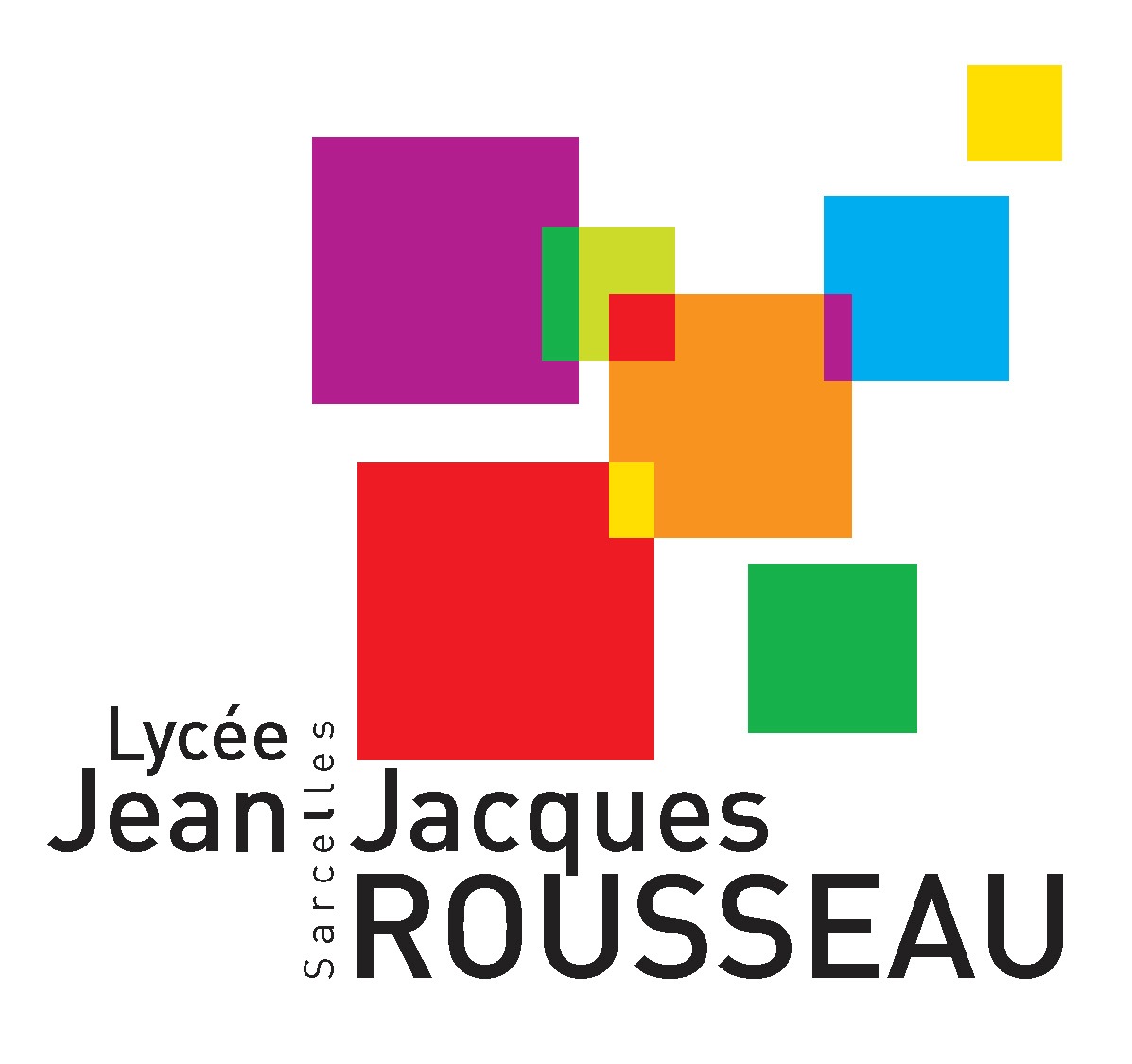 2 rue Jean Jacques Rousseau95200 SarcellesTél  : 01 39 33 26 00Fax : 01 39 33 26 03mèl : 0950650r@ac-versailles.frFICHE ALERTE DECROCHAGEà déposer dans la bannette (par filière) en salle des professeursNom et prénom de l’élève : Classe :Repérage des élèves par : (Nom de l’enseignant) _ _ _ _ _ _ _ _ _ _ _ _ _ _ _ _ _ _ _ _ _ _ A remplir par le professeur :CAUSES DU REPÉRAGEAbsentéisme :   Jamais vu  Des absences  Des absences en début de journée  Des absences en fin de journée    Présent dans l’établissement mais absent en cours  Absences en stage (préciser)  Autre (préciser) :Ponctualité :   Toujours en retard  En retard en début de journée  En retard après les pauses (récréations, déjeuners…)  En retard en courant de journée  Autre (préciser)Apprentissages :  Difficultés à comprendre un énoncé oral  Difficultés à comprendre un énoncé écrit  Difficultés à se concentrer durablement  Difficultés à s’organiser  Difficultés de concentration  Chute des résultats scolaires  Non maitrise de la langue  Pas de travail personnel  Autre (préciser) :AUTRES PROBLÉMES SIGNALÉSProblèmes de comportement :  Est insolent/grossier avec ses camarades/ l’enseignant  Est grossier/agressif avec ses camarades/ l’enseignant  Difficultés à s’intégrer  Rupture familial / Rupture avec les adultes  Défiance de l‘autorité  AutreAttitude face au travail :  Dérange ses camarades systématiquement (bavardages, puérilité, etc…)  Refuse de travailler  Est passif, attentiste  AutreAutres informations :A remplir par le référent avant le GPDS :Entretien réalisés :PPCPECOPAssistante socialeInfirmièreAutre :ÉlèveFamille